	Verloskundige praktijk Ermelo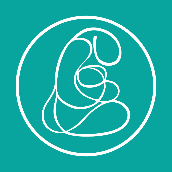 Ermelo, 13-03-2020.Beste cliënten.De huidige situatie rond het corona-virus heeft gevolgen voor de manier waarop wij onze zorgverlening de komende tijd gaan inrichten. 
De KNOV (Koninklijke Nederlandse Organisatie van Verloskundigen) heeft een nieuwe richtlijn opgesteld om de verloskundige zorgverlening op een veilige manier in stand te kunnen houden en de kans op besmetting zo klein mogelijk te houden. Dit houdt wel in dat er een aantal zaken ingrijpend gaan veranderen.Zwangerschapscontroles.
Ten eerste zal er een ander schema gebruikt worden voor de frequentie van de zwangerschapscontroles. 
Rond de 8e week en de 10e week zullen wij een echo maken.
De intake en het gesprek rondom prenatale screening (de NIPT-test en de 20-weken-echo) zullen we telefonisch gaan doen. Dit zal tussen de 8e en 10e week van de zwangerschap gebeuren.
Daarna zullen controles plaatsvinden bij 16, 27, 31, 35 (met liggingsecho), 37, 39, 40 en 41 weken. Indien een zwangere niet kiest voor de 20-weken-echo, zal er ook rond 22 weken een controle plaatsvinden. De controles op de praktijk zullen slechts kort zijn; er wordt alleen bloeddruk gemeten, eventueel bloed geprikt en het uitwendig zwangerenonderzoek (voelen hoe de baby groeit en luisteren naar de hartslag) wordt gedaan. 
Eén dag voor de geplande afspraak, zullen wij jullie alvast bellen en telefonisch het gesprek met jullie voeren over alle andere zaken die normaal tijdens een controle aan bod komen. Tijdens dat gesprek zullen we, aan de hand van een aantal vragen, ook beoordelen of jullie de volgende dag naar de praktijk kunnen komen voor de controle. 
Er zullen natuurlijk extra controles plaatsvinden als dat medisch noodzakelijk is!
Er wordt door de KNOV ook het advies gegeven om zonder andere mensen (partner, kinderen) naar de controle op de praktijk te komen. Wij hebben er natuurlijk alle begrip voor als dit op korte termijn niet haalbaar is. Daarnaast vinden wij het bij de echo-controles logisch dat de partner mee komt als hij / zij dat wil.De bevalling.
Zolang je als zwangere niet ziek bent (en er geen andere medische indicaties zijn) heb je nog steeds de keuze waar je wilt gaan bevallen: thuis of in het Geboortezorghuis. Controles tijdens de kraamtijd.
Zolang een kraamvrouw in het ziekenhuis ligt, zullen wij niet langs komen, maar telefonisch contact met jullie houden. 
Ook bij kraamvrouwen thuis zullen we minder vaak langs komen dan jullie van ons gewend zijn en vaker de visite telefonisch doen. Wij streven er wel naar om bij iedereen minimaal één keer thuis langs te komen en uiteraard vaker als dat medisch noodzakelijk is.Wij begrijpen dat dit grote veranderingen zijn. Wij vinden het ook erg vervelend allemaal, want we hechten veel waarde aan het persoonlijk contact. Maar de huidige omstandigheden dwingen ons ertoe deze nieuwe maatregelen in te voeren,  zowel voor jullie als voor onze eigen gezondheid.Zodra er dingen veranderen, zullen we jullie dat zo snel mogelijk laten weten. Wij hebben ook een facebookpagina waar we veel berichten plaatsen.
We zouden jullie willen vragen om, zeker in de dagen voor een geplande afspraak, jullie telefoon in de gaten te houden (wij bellen ook weleens anoniem of met een, voor jullie, onbekend nummer).Hebben jullie verder nog vragen hierover, bel ons dan gerust op!Verder blijft natuurlijk belangrijk:
Kom NIET naar de praktijk bij klachten van hoesten, keelpijn, verkoudheid of koorts.
Mocht je gaan bevallen en last hebben van één of meerdere van deze klachten, vermeldt dit dan aan de telefoon.
Wij hopen dat jullie allemaal gezond de zwangerschap mogen doorlopen en dat deze maatregelen snel weer versoepeld kunnen worden.Hartelijke groet,Odéje Aardema, Attie van Herwijnen en Edith Sijmons.